Lead Service Line Survey Form
(Please answer all questions to the best of your ability)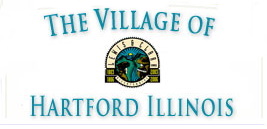 Date: _____________________
Address:_____________________________________________________________________
Owner Name: ______________________________________ Owner Phone #: _________________________
Owner Email Address: __________________________________________________________
To help identify the pipe material, scratch the service line with a coin in the scratch area
shown on the handout. What color is the area your scratched? _______________________
1. Type of Water Pipe (Inlet side the meter)
(Check one)
Lead—shiny silver color
Galvanized—dull gray color
Copper—tarnished penny color
PVC—gray or white color
2. Type of Water Pipe (Outlet side of the
meter) (Check one)
Lead—shiny silver color
Galvanized—dull gray color
Copper—tarnished penny color
PVC—gray or white color
3. If you have a copper service line(s), is lead solder used at any connection points? Yes No
4. If known, has the plumbing been replaced or renovated in your home? Yes No
5. If yes, what year was the plumbing replaced? _______________
If you are unsure of your water service type, please call City Hall at 618-251-2680 to schedule an inspection by our Water Department personnel. Please return survey to Village Hall, 140 W.Hawthorne Ave. or email to:  waterclerk@hartfordillinois.net
Thank you for your participation.